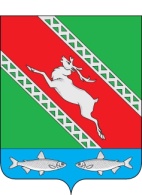 РОССИЙСКАЯ ФЕДЕРАЦИЯИРКУТСКАЯ ОБЛАСТЬАдминистрациямуниципального образования «Катангский район»П О С Т А Н О В Л Е Н И Еот 07. 08. 2017 г.                с. Ербогачен                     № 184-пО внесении изменений в муниципальную программу«Реконструкция, ремонт, в том числе капитальный,объектов муниципальной собственностимуниципального образования«Катангский район» на 2017-2022 годы» Руководствуясь статьей 48 Устава МО «Катангский район» и в соответствии с постановлением администрации МО «Катангский район» № 120-п от 21 июля 2016 года «Об утверждении Порядка разработки, реализации и оценки эффективности муниципальных программ МО «Катангский район», администрация муниципального образования «Катангский район»,П О С Т А Н О В Л Я Е Т:1. Внести изменения в муниципальную программу «Реконструкция, ремонт, в том числе капитальный, объектов муниципальной собственности муниципального образования «Катангский район» на 2017-2022 годы», утвержденную постановлением № 171/15-п от 13.10.2016 г., с изменениями, утвержденными постановлениями: № 41-п от 28.02.2017 г., № 114-п от 12.05.2017 г., №171-п от 26.07.2017 г. изложив:1.1. п. 5.6 программы в новой редакции: «6. Капитальный и текущий ремонт учреждений культуры:1.2. паспорт программы в новой редакции (приложение 1).1.3. приложение 5 в новой редакции (приложение 2).1.4. приложение 6 в новой редакции (приложение 3).2. Опубликовать настоящее постановление на официальном сайте администрации МО «Катангский район».И.о. главы администрацииМО «Катангский район»                                                                                         М. И. КузаковПриложение 1Паспорт программыНаименованиеАдресВид работОбъем финансирования, руб.Сроки проведения работПримечаниеРайонныйкраеведческий музей им. В. Я. Шишковас. Ербогачен, улица Шишкова, д. 1Текущий (косметический) ремонт150000,02017МКУК Катангская  ЦБС с. Ербогачен, улица Увачана, д. 12аТекущий (косметический) ремонт библиотек100000,02017МКУ КДО Катангского районас. Ербогачен, улица Авиаторов, д. 11Текущий (косметический) ремонт ДК300000,02017МКУ КДО Катангского районас. Ербогачен, улица Авиаторов, д. 11Частичное устройство ограждения стадиона в с. Ербогачен из готовых металлических решетчатых панелей высотой до 2 м., протяженностью 460 м.606599,882017ВСЕГО:1459599,88Наименование муниципальной программыРеконструкция, ремонт, в том числе капитальный, объектов муниципальной собственности муниципального образования «Катангский район» на 2017-2022 годыПодпрограммыНе предусмотреныКоординаторы муниципальной программыПервый заместитель главы администрации муниципального образования «Катангский район»Ответственный исполнитель муниципальной программыОтдел архитектуры, капитального строительства и экологии администрации муниципального образования «Катангский район»Соисполнители1. Отдел по управлению муниципальным имуществом и ЖКХ администрации МО «Катангский район»;2. Муниципальный отдел по развитию культуры, молодежной политике и спорту администрации МО «Катангский район»;3. Муниципальный отдел образования администрации МО «Катангский район»;4. МКУ АХЧ администрации МО «Катангский район».Цель муниципальной программыКапитальный и текущий ремонт объектов муниципальной собственности;Улучшение технических характеристик, изменение функционального назначения и восстановление объектов муниципальной собственности;Сохранение и поддержание объектов муниципальной собственности, в состоянии соответствующим строительным и техническим нормам; Предотвращение дальнейшего ветшания и разрушения зданий, продление сроков службы конструктивных элементов;Обеспечение соблюдения санитарных и технических норм, выполнение соответствующих предписаний;Исключение аварийных ситуаций на объектах;Обеспечение материально-технических условий для выполнения уставных целей и задач, развития муниципальных учреждений в муниципальном образовании «Катангский район».Задачи муниципальной программы (цели подпрограмм)Проведение реконструкции объектов муниципальной собственности;Капитальный и текущий ремонт муниципального жилищного фонда;Капитальный и текущий ремонт административных зданий; Капитальный и текущий ремонт учреждений образования;Капитальный и текущий ремонт учреждений дополнительного образования;Капитальный и текущий ремонт учреждений культуры;Капитальный и текущий ремонт учреждений социальной сферы;Выполнение требований законодательства в области пожарной безопасности.Целевые показатели (индикаторы) муниципальной программыКоличество запланированных мероприятий по реконструкции объектов муниципальной собственности (шт);Количество запланированных мероприятий в рамках проведения ремонта, в том числе капитального объектов муниципальной собственности, направленных на приведение данных объектов в состояние,                  отвечающее нормативно-техническим требованиям (шт);Доля объектов муниципального жилищного фонда, в которых проведен капитальный и текущий ремонт, от запланированного количества (%);Доля объектов административных зданий, в которых проведен капитальный и текущий ремонт, от запланированного количества (%);Доля объектов коммунального хозяйства, в которых проведен капитальный и текущий ремонт, от запланированного количества (%);Доля зданий и помещений муниципальных учреждений, находящихся в удовлетворительном состоянии, в общем количестве зданий и помещений муниципальной собственности.Сроки и этапы реализации муниципальной программы2017 – 2022 годы1 этап – 2017 год;2 этап – 2018 год;3 этап – 2019 год;4 этап – 2020 год;5 этап – 2021 год;6 этап – 2022 год. Ресурсное обеспечение за счет средств бюджета МО «Катангский район»Общая потребность в ресурсах – 23687,387 тыс. руб. в том числе:2017 год – 15410,046 тыс. руб. 2018 год – 8277,341 тыс. руб. 2019 год – 0 тыс. руб. 2020 год – 0 тыс. руб. 2021 год – 0 тыс. руб. 2022 год – 0 тыс. руб. Ожидаемые конечные результаты, оценка планируемой эффективности1. Приведение объектов муниципальной собственности муниципального образования «Катангский район» в нормативно-техническое состояние, отвечающее требованиям пожарной и санитарно-технической безопасности;2. Улучшение материально-технического состояния муниципальных зданий и сооружений;3. Проведение работ по реставрации и капитальному ремонту зданий позволит восстановить утраченные в процессе эксплуатации технические характеристики зданий;4. Продление срока эксплуатации зданий;5. Исключение аварийных ситуаций и несчастных случаев.Приложение 2Приложение 2Приложение 2Приложение 5 к муниципальной программе  «Реконструкция, ремонт, в том числе капитальный, объектов муниципальной собственности муниципального образования «Катангский район» на 2017-2022 годы»Приложение 5 к муниципальной программе  «Реконструкция, ремонт, в том числе капитальный, объектов муниципальной собственности муниципального образования «Катангский район» на 2017-2022 годы»Приложение 5 к муниципальной программе  «Реконструкция, ремонт, в том числе капитальный, объектов муниципальной собственности муниципального образования «Катангский район» на 2017-2022 годы»Приложение 5 к муниципальной программе  «Реконструкция, ремонт, в том числе капитальный, объектов муниципальной собственности муниципального образования «Катангский район» на 2017-2022 годы»Приложение 5 к муниципальной программе  «Реконструкция, ремонт, в том числе капитальный, объектов муниципальной собственности муниципального образования «Катангский район» на 2017-2022 годы»Ресурсное обеспечение реализации муниципальной программы за счет средств бюджета МО «Катангский район»Ресурсное обеспечение реализации муниципальной программы за счет средств бюджета МО «Катангский район»Ресурсное обеспечение реализации муниципальной программы за счет средств бюджета МО «Катангский район»Ресурсное обеспечение реализации муниципальной программы за счет средств бюджета МО «Катангский район»Ресурсное обеспечение реализации муниципальной программы за счет средств бюджета МО «Катангский район»Ресурсное обеспечение реализации муниципальной программы за счет средств бюджета МО «Катангский район»Ресурсное обеспечение реализации муниципальной программы за счет средств бюджета МО «Катангский район»Ресурсное обеспечение реализации муниципальной программы за счет средств бюджета МО «Катангский район»Ресурсное обеспечение реализации муниципальной программы за счет средств бюджета МО «Катангский район»Ресурсное обеспечение реализации муниципальной программы за счет средств бюджета МО «Катангский район»Ресурсное обеспечение реализации муниципальной программы за счет средств бюджета МО «Катангский район»Ресурсное обеспечение реализации муниципальной программы за счет средств бюджета МО «Катангский район»Ресурсное обеспечение реализации муниципальной программы за счет средств бюджета МО «Катангский район»Код аналитической программной классификацииКод аналитической программной классификацииКод аналитической программной классификацииКод аналитической программной классификацииКод аналитической программной классификацииНаименование муниципальной программы, подпрограммы, основного мероприятия, мероприятияОтветственный исполнитель, соисполнительРасходы бюджета муниципального образования, тыс. рублейРасходы бюджета муниципального образования, тыс. рублейРасходы бюджета муниципального образования, тыс. рублейРасходы бюджета муниципального образования, тыс. рублейРасходы бюджета муниципального образования, тыс. рублейРасходы бюджета муниципального образования, тыс. рублейМППпОММИНаименование муниципальной программы, подпрограммы, основного мероприятия, мероприятияОтветственный исполнитель, соисполнитель201720182019202020212022150Реконструкция, ремонт, в том числе капитальный, объектов муниципальной собственности муниципального образования «Катангский район» на 2017-2022 годыВсего15410,04608277,34100,00000,000022,00000,0000150Реконструкция, ремонт, в том числе капитальный, объектов муниципальной собственности муниципального образования «Катангский район» на 2017-2022 годыОтдел архитектуры, капитального строительства и экологии администрации муниципального образования «Катангский район»15001Проведение реконструкции объектов муниципальной собственностиВсего0,00000,00000,00000,00000,00000,000015001Проведение реконструкции объектов муниципальной собственностиОтдел архитектуры, капитального строительства и экологии администрации муниципального образования «Катангский район»0,00000,00000,00000,00000,00000,000015002Капитальный и текущий ремонт муниципального жилищного фондаВсего132,91100,00000,00000,00000,00000,000015002Капитальный и текущий ремонт муниципального жилищного фондаОтдел архитектуры, капитального строительства и экологии администрации муниципального образования «Катангский район»150021Устройство комнаты для сторожей в здании общежития, с. Ербогачен, ул. Юности, д. 9МКУ АХЧ администрации МО «Катангский район»132,91100,00000,00000,00000,00000,0000150022Устройство дровяника у здания общежития, с. Ербогачен, ул. Юности, д. 9МКУ АХЧ администрации МО «Катангский район»0,00000,00000,00000,00000,00000,0000150023Устройство ограждения здании общежития, с. Ербогачен, ул. Юности, д. 9МКУ АХЧ администрации МО «Катангский район»0,00000,00000,00000,00000,00000,0000150024Капитальный ремонт квартиры, с. Ербогачен, ул. Комсомольская, д. 15, кв. 1Отдел по управлению муниципальным имуществом и ЖКХ администрации МО «Катангский район»0,00000,00000,00000,00000,00000,0000150025Капитальный ремонт квартиры, с. Непа, ул. Солнечная, д. 5, кв. 1Отдел по управлению муниципальным имуществом и ЖКХ администрации МО «Катангский район»0,00000,00000,00000,00000,00000,000015003Капитальный и текущий ремонт административных зданийВсего215,20700,00000,00000,00000,00000,000015003Капитальный и текущий ремонт административных зданийОтдел архитектуры, капитального строительства и экологии администрации муниципального образования «Катангский район»150031Устройство теплого туалета у здания администрации, с. Ербогачен, ул. Комсомольская, д. 6МКУ АХЧ администрации МО «Катангский район»0,00000,00000,00000,00000,00000,0000150032Текущий (косметический) ремонт здания администрации, с. Ербогачен, ул. Лесная, д. 4МКУ АХЧ администрации МО «Катангский район»50,00000,00000,00000,00000,00000,0000150033Устройство дровяника с кладовой у здания администрации, с. Ербогачен, ул. Лесная, д. 4МКУ АХЧ администрации МО «Катангский район»165,20700,00000,00000,00000,00000,0000150034Капитальный ремонт здание МОО, с. Ербогачен, улица Советская, д. 13Отдел по управлению муниципальным имуществом и ЖКХ администрации МО «Катангский район»0,00000,00000,00000,00000,00000,0000150035Текущий ремонт части помещений здания, с. Ербогачен, улица Лесная, д. 14Отдел по управлению муниципальным имуществом и ЖКХ администрации МО «Катангский район»0,00000,00000,00000,00000,00000,000015004Капитальный и текущий ремонт учреждений образованияВсего13376,32808277,34100,00000,000022,00000,000015004Капитальный и текущий ремонт учреждений образованияОтдел архитектуры, капитального строительства и экологии администрации муниципального образования «Катангский район»150041Текущий (косметический) ремонт корпуса № 3 (ПУ) МКОУ СОШ с. Ербогачен, ул. Советская, д. 17МОО администрации муниципального образования «Катангский район»0,00000,00000,00000,00000,00000,0000150042Ремонт стен, потолка, пола  корпуса № 3 (ПУ) МКОУ СОШ с. Ербогачен, ул. Советская, д. 17МОО администрации муниципального образования «Катангский район»250,00000,00000,00000,00000,00000,0000150043Устройство складского помещения МКОУ СОШ с. Ербогачен, ул. Советская, д. 17МОО администрации муниципального образования «Катангский район»0,00000,00000,00000,00000,00000,0000150044Капитальный ремонт корпуса начальной школы МКОУ СОШ с. Ербогачен, ул. Советская, д. 17МОО администрации муниципального образования «Катангский район»6725,82008277,34100,00000,00000,00000,0000150045Текущий (косметический) ремонт МКОУ СОШ с. Преображенка, ул. Школьная, д. 4МОО администрации муниципального образования «Катангский район»150,00000,00000,00000,000022,00000,0000150046Частичный ремонт фундамента здания МКОУ СОШ с. Преображенка, ул. Школьная, д. 4МОО администрации муниципального образования «Катангский район»0,00000,00000,00000,00000,00000,0000150047Ремонт полов в здании МКОУ СОШ с. Преображенка, ул. Школьная, д. 4МОО администрации муниципального образования «Катангский район»0,00000,00000,00000,00000,00000,0000150048Установка системы видеонаблюдения в МКОУ СОШ с. Преображенка, ул. Школьная, д. 4МОО администрации муниципального образования «Катангский район»0,00000,00000,00000,00000,00000,0000150049Замена входных дверей в МКОУ СОШ с. Преображенка, ул. Школьная, д. 4МОО администрации муниципального образования «Катангский район»0,00000,00000,00000,00000,00000,00001500410Ремонт ограждения территории МКОУ СОШ с. Преображенка, ул. Школьная, д. 4МОО администрации муниципального образования «Катангский район»0,00000,00000,00000,00000,00000,00001500411Капитальный ремонт МКОУ СОШ с. Непа, ул. Транспортная, д. 1МОО администрации муниципального образования «Катангский район»5080,50800,00000,00000,00000,00000,00001500412Текущий (косметический) ремонт МКОУ СОШ с. Непа, ул. Транспортная, д. 1МОО администрации муниципального образования «Катангский район»100,00000,00000,00000,00000,00000,00001500413Замена части окон в МКОУ СОШ с. Непа, ул. Транспортная, д. 1МОО администрации муниципального образования «Катангский район»0,00000,00000,00000,00000,00000,00001500414Ремонт центрального входа и крыльца в здании МКОУ СОШ с. Непа, ул. Транспортная, д. 1МОО администрации муниципального образования «Катангский район»0,00000,00000,00000,00000,00000,00001500415Обработка деревянных конструкций чердачного помещения МКОУ СОШ с. Непа, ул. Транспортная, д. 1МОО администрации муниципального образования «Катангский район»30,00000,00000,00000,00000,00000,00001500415Частичный ремонт ограждения МКОУ СОШ с. Непа, ул. Транспортная, д. 1МОО администрации муниципального образования «Катангский район»20,00000,00000,00000,00000,00000,00001500416Устройство и оборудование антисептика (слива) в столовой МКОУ СОШ с. Подволошино, ул. Школьная, д. 7МОО администрации муниципального образования «Катангский район»88,00000,00000,00000,00000,00000,00001500417Утепление дощатой веранды столовой МКОУ СОШ с. Подволошино, ул. Школьная, д. 7МОО администрации муниципального образования «Катангский район»27,00000,00000,00000,00000,00000,00001500418Замена ограждения МКОУ СОШ с. Подволошино, ул. Школьная, д. 7МОО администрации муниципального образования «Катангский район»0,00000,00000,00000,00000,00000,00001500419Обустройство овощехранилища МКОУ СОШ с. Подволошино, ул. Школьная, д. 7МОО администрации муниципального образования «Катангский район»35,00000,00000,00000,00000,00000,00001500420Текущий (косметический) ремонт МКОУ СОШ с. Бур, ул. Горная, д. 1МОО администрации муниципального образования «Катангский район»100,00000,00000,00000,00000,00000,00001500421Замена крыши МКОУ СОШ с. Бур, ул. Горная, д. 1МОО администрации муниципального образования «Катангский район»0,00000,00000,00000,00000,00000,00001500422Замена окон МКОУ СОШ с. Бур, ул. Горная, д. 1МОО администрации муниципального образования «Катангский район»0,00000,00000,00000,00000,00000,00001500423Текущий (косметический) ремонт МКОУ НШДС с. Ика, ул. Логовая, д. 4МОО администрации муниципального образования «Катангский район»50,00000,00000,00000,00000,00000,00001500424Текущий (косметический) ремонт МКОУ НШДС с. Токма, ул. Гордеева, д. 33МОО администрации муниципального образования «Катангский район»50,00000,00000,00000,00000,00000,00001500425Текущий (косметический) ремонт МКОУ НШДС с. Ерема, ул. Набережная, д. 2МОО администрации муниципального образования «Катангский район»50,00000,00000,00000,00000,00000,00001500426Текущий (косметический) ремонт МКОУ НШДС с. Хамакар, ул. Лесная, д. 9МОО администрации муниципального образования «Катангский район»50,00000,00000,00000,00000,00000,00001500427Текущий (косметический) ремонт МКОУ НШДС с. Наканно, пер. Школьный, д. 1МОО администрации муниципального образования «Катангский район»50,00000,00000,00000,00000,00000,00001500428Текущий (косметический) ремонт МКДОУ д/с «Радуга»  с. Ербогачен, ул. Авиаторов, д. 9аМОО администрации муниципального образования «Катангский район»350,00000,00000,00000,00000,00000,00001500429Ремонт стен и потолка, замена дверей в корпусе № 2 МКДОУ д/с «Радуга»  с. Ербогачен, ул. Авиаторов, д. 9аМОО администрации муниципального образования «Катангский район»0,00000,00000,00000,00000,00000,00001500430Ремонт стен и потолка, замена дверей в корпусе № 2 МКДОУ д/с «Радуга»  с. Ербогачен, ул. Авиаторов, д. 9аМОО администрации муниципального образования «Катангский район»0,00000,00000,00000,00000,00000,00001500431Строительство овощехранилища МКДОУ д/с «Радуга»  с. Ербогачен, ул. Авиаторов, д. 9аМОО администрации муниципального образования «Катангский район»0,00000,00000,00000,00000,00000,00001500432Устройство пристроя к прачечной МКДОУ д/с «Радуга»  с. Ербогачен, ул. Авиаторов, д. 9аМОО администрации муниципального образования «Катангский район»0,00000,00000,00000,00000,00000,00001500433Ремонт туалета МКДОУ д/с «Радуга»  с. Ербогачен, ул. Авиаторов, д. 9аМОО администрации муниципального образования «Катангский район»0,00000,00000,00000,00000,00000,00001500434Строительство теневого навеса МКДОУ д/с «Радуга»  с. Ербогачен, ул. Авиаторов, д. 9аМОО администрации муниципального образования «Катангский район»0,00000,00000,00000,00000,00000,00001500435Устройство выгребных ям МКДОУ д/с «Радуга»  с. Ербогачен, ул. Авиаторов, д. 9аМОО администрации муниципального образования «Катангский район»0,00000,00000,00000,00000,00000,00001500436Текущий (косметический) ремонт МКДОУ д/с, с. Преображенка, ул. Школьная, д. 2МОО администрации муниципального образования «Катангский район»50,00000,00000,00000,00000,00000,00001500437Замена входных (аварийных) дверей МКДОУ д/с с. Преображенка, ул. Школьная, д. 2МОО администрации муниципального образования «Катангский район»50,00000,00000,00000,00000,00000,00001500438Ремонт ограждения МКДОУ д/с с. Преображенка, ул. Школьная, д. 2МОО администрации муниципального образования «Катангский район»20,00000,00000,00000,00000,00000,00001500439Текущий (косметический) ремонт МКДОУ д/с с. Подволошино, ул. Логовая, д. 7МОО администрации муниципального образования «Катангский район»0,00000,00000,00000,00000,00000,00001500440Текущий (косметический) ремонт МКДОУ д/с с. Бур, ул. Горная, д. 1МОО администрации муниципального образования «Катангский район»50,00000,00000,00000,00000,00000,000015005Капитальный и текущий ремонт учреждений дополнительного образованияВсего226,00000,00000,00000,00000,00000,000015005Капитальный и текущий ремонт учреждений дополнительного образованияОтдел архитектуры, капитального строительства и экологии администрации муниципального образования «Катангский район»150051Ремонт части помещений МКОУ ДОД Катангский ЦДОД, с. Ербогачен, улица Советская, д. 13МОО администрации муниципального образования «Катангский район»121,00000,00000,00000,00000,00000,0000150052Текущий (косметический) ремонт МКОУ ДО ДШИ, с. Ербогачен, ул. Первомайская, д. 17МОО администрации муниципального образования «Катангский район»105,00000,00000,00000,00000,00000,000015006Капитальный и текущий ремонт учреждений культурыВсего1459,60000,00000,00000,00000,00000,000015006Капитальный и текущий ремонт учреждений культурыОтдел архитектуры, капитального строительства и экологии администрации муниципального образования «Катангский район»150061Текущий (косметический) ремонт здания литературно-краеведческого музея им. В. Я. Шишкова, с. Ербогачен, ул. Шишкова, д. 1Муниципальный отдел по развитию культуры, молодежной политике и спорту администрации МО «Катангский район»150,00000,00000,00000,00000,00000,0000150062Текущий (косметический) ремонт зданий библиотек МКУК Катангская  ЦБС, с. Ербогачен, улица Увачана, д. 12аМуниципальный отдел по развитию культуры, молодежной политике и спорту администрации МО «Катангский район»100,00000,00000,00000,00000,00000,0000150063Текущий (косметический) ремонт ДК МКУ КДО Катангского района, с. Ербогачен, улица Авиаторов, д. 11Муниципальный отдел по развитию культуры, молодежной политике и спорту администрации МО «Катангский район»300,00000,00000,00000,00000,00000,0000150064Частичное устройство ограждения стадиона в с. Ербогачен из готовых металлических решетчатых панелей высотой до 2 м., протяженностью 460 м.Муниципальный отдел по развитию культуры, молодежной политике и спорту администрации МО «Катангский район»909,600,00000,00000,00000,00000,000015007Капитальный и текущий ремонт учреждений социальной сферыВсего0,00000,00000,00000,00000,00000,000015007Капитальный и текущий ремонт учреждений социальной сферыОтдел архитектуры, капитального строительства и экологии администрации муниципального образования «Катангский район»150072Ремонт здания редакции газеты «Правда Севера», с. Ербогачен, улица Советская, д. 5Отдел по управлению муниципальным имуществом и ЖКХ администрации МО «Катангский район»0,00000,00000,00000,00000,00000,000015008Выполнение требований законодательства в области пожарной безопасностиВсего0,00000,00000,00000,00000,00000,000015008Выполнение требований законодательства в области пожарной безопасностиОтдел архитектуры, капитального строительства и экологии администрации муниципального образования «Катангский район»0,00000,00000,00000,00000,00000,0000150081Замена электропроводки в МКОУ СОШ с. Преображенка,  ул. Школьная, д. 4МОО администрации муниципального образования «Катангский район»0,00000,00000,00000,00000,00000,0000082Ремонт системы сигнализации в МКОУ СОШ с. Преображенка,  ул. Школьная, д. 4МОО администрации муниципального образования «Катангский район»0,00000,00000,00000,00000,00000,0000150083Ремонт электропроводки в МКОУ НШДС с. Ерема, ул. Набережная, д. 2МОО администрации муниципального образования «Катангский район»0,00000,00000,00000,00000,00000,0000150084Ремонт электропроводки в МКОУ НШДС с. Наканно, пер. Школьный, д. 1МОО администрации муниципального образования «Катангский район»0,00000,00000,00000,00000,00000,0000150085Капитальный ремонт электропроводки, устройство пожарной сигнализации в корпусе  № 2 МКДОУ д/с «Радуга»,  ул. Авиаторов, д. 9аМОО администрации муниципального образования «Катангский район»0,00000,00000,00000,00000,00000,0000150086Капитальный ремонт электропроводки, устройство пожарной сигнализации в корпусе  № 3 МКДОУ д/с «Радуга»,  ул. Авиаторов, д. 9аМОО администрации муниципального образования «Катангский район»0,00000,00000,00000,00000,00000,0000Приложение 3Приложение 3Приложение 3Приложение 3Приложение 6 к муниципальной программе  «Реконструкция, ремонт, в том числе капитальный, объектов муниципальной собственности муниципального образования «Катангский район» на 2017-2022 годы»Приложение 6 к муниципальной программе  «Реконструкция, ремонт, в том числе капитальный, объектов муниципальной собственности муниципального образования «Катангский район» на 2017-2022 годы»Приложение 6 к муниципальной программе  «Реконструкция, ремонт, в том числе капитальный, объектов муниципальной собственности муниципального образования «Катангский район» на 2017-2022 годы»Приложение 6 к муниципальной программе  «Реконструкция, ремонт, в том числе капитальный, объектов муниципальной собственности муниципального образования «Катангский район» на 2017-2022 годы»Приложение 6 к муниципальной программе  «Реконструкция, ремонт, в том числе капитальный, объектов муниципальной собственности муниципального образования «Катангский район» на 2017-2022 годы»Прогнозная (справочная) оценка ресурсного обеспечения реализации муниципальной программы за счет всех источников финансированияПрогнозная (справочная) оценка ресурсного обеспечения реализации муниципальной программы за счет всех источников финансированияПрогнозная (справочная) оценка ресурсного обеспечения реализации муниципальной программы за счет всех источников финансированияПрогнозная (справочная) оценка ресурсного обеспечения реализации муниципальной программы за счет всех источников финансированияПрогнозная (справочная) оценка ресурсного обеспечения реализации муниципальной программы за счет всех источников финансированияПрогнозная (справочная) оценка ресурсного обеспечения реализации муниципальной программы за счет всех источников финансированияПрогнозная (справочная) оценка ресурсного обеспечения реализации муниципальной программы за счет всех источников финансированияПрогнозная (справочная) оценка ресурсного обеспечения реализации муниципальной программы за счет всех источников финансированияПрогнозная (справочная) оценка ресурсного обеспечения реализации муниципальной программы за счет всех источников финансированияПрогнозная (справочная) оценка ресурсного обеспечения реализации муниципальной программы за счет всех источников финансированияПрогнозная (справочная) оценка ресурсного обеспечения реализации муниципальной программы за счет всех источников финансированияКод аналитической программной классификацииКод аналитической программной классификацииНаименование муниципальной программы, подпрограммыИсточник финансированияОценка расходов, тыс. рублейОценка расходов, тыс. рублейОценка расходов, тыс. рублейОценка расходов, тыс. рублейОценка расходов, тыс. рублейОценка расходов, тыс. рублейОценка расходов, тыс. рублейКод аналитической программной классификацииКод аналитической программной классификацииНаименование муниципальной программы, подпрограммыИсточник финансированияИтого 201720182019202020212022МППпНаименование муниципальной программы, подпрограммыИсточник финансированияИтого 201720182019202020212022150 «Реконструкция, ремонт, в том числе капитальный, объектов муниципальной собственности муниципального образования «Катангский район» на 2017-2022 годы»Всего23687,38715410,0468277,3410,00,00,00,0150 «Реконструкция, ремонт, в том числе капитальный, объектов муниципальной собственности муниципального образования «Катангский район» на 2017-2022 годы»бюджет МО «Катангский район»23687,38715410,0468277,3410,00,00,00,0150 «Реконструкция, ремонт, в том числе капитальный, объектов муниципальной собственности муниципального образования «Катангский район» на 2017-2022 годы»в том числе:150 «Реконструкция, ремонт, в том числе капитальный, объектов муниципальной собственности муниципального образования «Катангский район» на 2017-2022 годы»собственные средства бюджета МО «Катангский район»22777,78714500,4468277,3410,00,00,00,0150 «Реконструкция, ремонт, в том числе капитальный, объектов муниципальной собственности муниципального образования «Катангский район» на 2017-2022 годы»субсидии из бюджета субъекта Российской Федерации909,6909,60,00,00,00,00,0150 «Реконструкция, ремонт, в том числе капитальный, объектов муниципальной собственности муниципального образования «Катангский район» на 2017-2022 годы»субвенции из бюджета субъекта Российской Федерации0,00,00,00,00,00,00,0150 «Реконструкция, ремонт, в том числе капитальный, объектов муниципальной собственности муниципального образования «Катангский район» на 2017-2022 годы»иные межбюджетные трансферты из бюджета субъекта Российской Федерации, имеющие целевое назначение0,00,00,00,00,00,00,0150 «Реконструкция, ремонт, в том числе капитальный, объектов муниципальной собственности муниципального образования «Катангский район» на 2017-2022 годы»субвенции из бюджетов поселений (только для муниципальных районов)0,00,00,00,00,00,00,0150 «Реконструкция, ремонт, в том числе капитальный, объектов муниципальной собственности муниципального образования «Катангский район» на 2017-2022 годы»средства бюджета субъекта Российской Федерации, планируемые к привлечению0,00,00,00,00,00,00,0150 «Реконструкция, ремонт, в том числе капитальный, объектов муниципальной собственности муниципального образования «Катангский район» на 2017-2022 годы»иные источники0,00,00,00,00,00,00,0